Atividades1_ Se traçarmos uma reta no ponto P, dividiremos o retângulo em 2 retângulos menores. E as partes não sombreadas que se encontrarão nesses retângulos, invertidas e juntas poderão formar as partes sombreadas. Ou seja, a área do quadrilátero sombreado é metade da área do retângulo:(10 x 12) : 2 = 120 : 2 = 2_ O retângulo é formado por 2 triângulo e 1 paralelogramo (formado por 2 figuras incluindo a parte sombreada). Então a área da parte sombreada é  da área do retângulo:120 : 4 = 3_  vai ser o lado do quadrado maior,  o lado do quadrado menor e  a área comum entre esses dois quadrados. c é  da área do quadrado maior e  da área do quadrado menor.  Então, 4_ A resposta da questão foi deduzida através dessa imagem: A área da região sombreada equivale à metade da área da folha toda. Ou seja: . Porque há: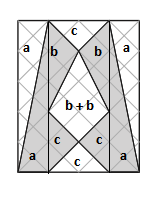 2 partes sombreadas  e 2 partes não sombreadas ; as 2 partes  sombreadas juntas formam a parte  não sombreada; 2 partes sombreadas  e 2 partes  não sombreadas.5_6_ Para calcular o perímetro, nomeei os lados do retângulo: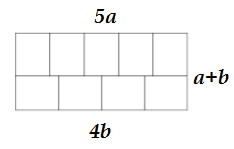 A partir daí é fácil, é só calcular a diferença entre o resultado dessas equações:O perímetro de um dos retângulos menores é .7_ 8_ Para saber qual é a área do triângulo9_10_ Calcular a área da parte branca é simples: É só subtrair o valor da área do quadrado pelo valor da área dos retângulos (a, b, c, d)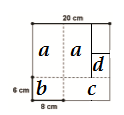 Área do quadrado: Área de Área de Área de Área de A área da parte branca é:11_ Se nós unir – mos as partes não sombreadas ela formarão 4 triângulos. A figura é formada por 16 triângulos iguais aos que foram formados:                                Ou seja.A área sombreada corresponde a  do quadrado.Exercícios de Revisão1_2_ A área total do quadrado é:Como os 3 retângulos tem áreas iguais é só dividir o valor da área total do quadrado:A área de cada retângulo é 48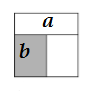 O lado maior do retângulo  mede 12cm por ser o mesmo lado do quadradoSendo esse o lado menor do retângulo é só subtrair:Então 8 é o lado do retângulo que temos que descobrir o perímetroO perímetro do retângulo sombreado é:3_ A área do retângulo é A área de cada uma das faixas é Agora é só calcular a área de cada quadrado por faixa:Faixa 1: Faixa 2: Faixa 3: Então a área das partes sombreadas é:4_ A área do triângulo PQT é 10Se juntarmos os triângulos: SDR, RCQ, QBP e PAS, eles formaram um losango igual ao da figura.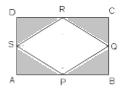 Ou seja, a área do triângulo PQT é menor que 20.E se também juntarmos os triângulos: STP e TPQ eles formaram o triângulo PQT: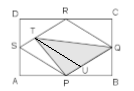 5_a) Já que são 16 quadradinhos o denominador será 16. Como pode ver na figura os triângulos se completam, formando 3 quadradinhos, ou seja, a área do quadrado  EFGH é: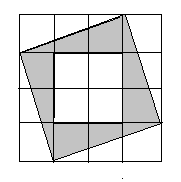 Logo a área do quadrado EFGH corresponde a Da área do quadrado ABCDb) 